FORMATO PARA APELAR MULTAS DE TRÁNSITO POR CORREO ELECTRÓNICOEste documento puede usarlo para confeccionar sus apelaciones de multas de tránsito por correo electrónico. Recuerde llenar todos los campos del documento con la información necesaria e incluirle la firma digital emitida por el BCCR, o firma escaneada y copia escaneada de su documento de identidad. Actualmente, COSEVI está recibiendo apelaciones solamente por correo electrónico.Envíe su apelación a la dirección que corresponda, según donde le hicieron el parte:San José: recepcion-impugnaciones@csv.go.cr Guápiles: impugguapiles@csv.go.cr Heredia: impugheredia@csv.go.cr Limón: impuglimon@csv.go.cr Liberia: impugliberia@csv.go.cr Puntarenas: impugpuntarenas@csv.go.cr San Carlos: notificacionesUISC01@csv.go.cr Pérez Zeledón: impugpzeledon@csv.go.cr Alajuela: impugalajuela@csv.go.cr Cartago: impugcartago@csv.go.cr Ciudad Cortes: impugccortes@csv.go.cr San Ramón: impugsanramon@csv.go.cr Tiene 10 días hábiles para presentar su apelación, contados a partir del día hábil siguiente a cuando fue confeccionada la boleta. Después de los 10 días, no puede apelar. Actualmente no se pueden apelar partes en persona.Recuerde que junto con la apelación, tiene que enviar escaneado:Boleta que le dio el Oficial de TránsitoCopia de su documento de identidad (cédula, documento migratorio o pasaporte según corresponda)Este documento de apelación.Pruebas que vaya a aportar. Si envía imágenes, todas pueden sumar como máximo 10 MB.Todo lo adjunto tiene que numerarlo (Anexo #1, Anexo #2, etc) e indicar en este formato que lo está incluyendo. Preferiblemente, haga un solo documento PDF con todo el contenido.El uso de este formato no es obligatorio, y cualquier otro formato es válido siempre y cuando cumpla los requisitos de la Unidad de Impugnaciones de COSEVI. Puede encontrar más información del proceso de apelación, en el sitio https://licenciascr.comNO INCLUYA ESTA PÁGINA DE INSTRUCCIONES EN SU APELACIÓNLICENCIA DE USO DE ESTE DOCUMENTO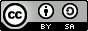 Este documento es propiedad de Licencias CR, y se distribuye bajo licencia Creative Commons Atribución –Compartir Igual. Usted tiene permiso de usar, compartir y modificar este documento, sin pagar nada, siempre y cuando cumpla las siguientes condiciones:Si modifica este documento, con el objetivo de compartir la versión modificada, debe atribuir la fuente original. Debe incluir la frase "Este documento es una derivación de un original, creado por LicenciasCR.com" en algún lugar del documento modificado, con un tamaño de letra similar al del resto de su documento.Así como se le está dando permiso para modificar y reutilizar este documento, usted debe permitir a otras personas modificar y reutilizar cualquier documento derivado de éste, que usted elabore.Al usar este documento, usted entiende y acepta que los reglamentos y leyes pueden cambiar con el tiempo. Es su responsabilidad revisar que el documento de apelación que presenta cumpla los requisitos vigentes y esté elaborado a como lo solicitan las autoridades respectivas. Este documento no es una asesoría legal, ni tiene que entenderse como tal.Para más información acerca de licencias Creative Commons visite https://creativecommons.org/licensesESCRITO DE IMPUGNACIÓN DE BOLETA DE CITACIÓN DE TRÁNSITOInformación de quien suscribe:El conductor arriba indicado, solicita a la UNIDAD DE IMPUGNACIONES DEL CONSEJO DE SEGURIDAD VIAL (COSEVI), IMPUGNAR LA BOLETA DE CITACIÓN DE TRÁNSITO especificada a continuación, conforme a lo dispuesto por la Ley de Tránsito en su artículo #163 y por el Decreto Ejecutivo No.39239-MOPT. Datos de la boleta:Motivos por los cuales se impugna la boleta de citación:Se adjuntan los siguientes documentos, con el fin de cumplir requisitos de presentación, y de respaldar el motivo de la impugnación:Las imágenes se han incluido con una resolución que cumple el límite establecido por la Unidad de Impugnaciones de 10 MB. En caso de requerir ejemplares con mayor resolución, favor hacer la notificación correspondiente por los medios indicados abajo.Información de personas que ofrecerán prueba testimonial de lo indicado:Las notificaciones que correspondan a la presente solicitud de impugnación, deben ser enviadas a los siguientes medios de contacto:El medio de notificación principal, será el correo electrónico arriba indicado.Es todo.Este documento de impugnación incluye firma digital, según lo exigido por la Unidad de Impugnaciones.Fecha:Nombre completo:Número de cédula o identificación:Dirección completa:Número de boleta de citación (parte):Fecha de confección de la boleta:#DocumentoNombre y forma de contactarIdentificaciónHecho al que se referiráCorreo electrónico:ADJUNTO #1ESCRITO DE IMPUGNACIÓN DE BOLETA DE CITACIÓN DE TRÁNSITOADJUNTO #2ESCRITO DE IMPUGNACIÓN DE BOLETA DE CITACIÓN DE TRÁNSITO